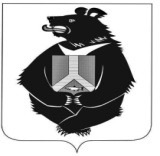 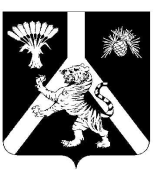 	АДМИНИСТРАЦИЯ	НАУМОВСКОГО СЕЛЬСКОГО ПОСЕЛЕНИЯ	Хабаровского муниципального района	   Хабаровского края	ПОСТАНОВЛЕНИЕ26.02.2024 № 12     с. НаумовкаОб утверждении Программы профилактики рисков причинения вреда (ущерба) охраняемым законом ценностям при осуществлении муниципального контроля в сфере благоустройства на 2024 год на территории Наумовского  сельского поселения Хабаровского муниципального района Хабаровского края            В соответствии с Федеральным законом от 31.07.2020 № 248-ФЗ 
«О государственном контроле (надзоре) и муниципальном контроле в Российской Федерации», постановлением Правительства Российской Федерации от 25.06.2021 № 990 «Об утверждении Правил разработки и утверждения контрольными (надзорными) органами программы профилактики рисков причинения вреда (ущерба) охраняемым законом ценностям», администрация Наумовского сельского поселения Хабаровского муниципального района Хабаровского краяПОСТАНОВЛЯЕТ:    1.Утвердить прилагаемую Программу профилактики рисков причинения вреда (ущерба) охраняемым законом ценностям при осуществлении муниципального контроля в сфере благоустройства на 2024 год на территории Наумовского сельского поселения Хабаровского муниципального района Хабаровского края.           2.  Постановление администрации Наумовского сельского поселения  от 10.02.2022 №4 «Об утверждении Программы профилактики рисков причинения вреда (ущерба) охраняемым законом ценностям при осуществлении муниципального контроля в сфере благоустройства на 2022-2024 годы на территории Наумовского  сельского поселения Хабаровского муниципального района Хабаровского края считать утратившим силу          3. Опубликовать настоящее постановление в Информационном бюллетене Наумовского сельского поселения Хабаровского муниципального района Хабаровского края и разместить на официальном сайте администрации Наумовского сельского поселения Хабаровского муниципального района Хабаровского края в информационно-телекоммуникационной сети "Интернет" по адресу: http://adm.hadnaumovka@mail.ru4. Настоящее постановление вступает в силу после его официального опубликования (обнародования).5. Контроль над исполнением настоящего постановления оставляю за собой.Глава сельского поселения                                           Л.В.ЗибницкаяУТВЕРЖДЕНАпостановлением администрацииНаумовского сельского поселенияХабаровского муниципальногорайона Хабаровского краяот 26.02.2022 № 12Программапрофилактики рисков причинения вреда (ущерба) охраняемым законом ценностям при осуществлении муниципального контроля в сфере благоустройства на территории _Наумовского_ сельского поселения Хабаровского муниципального района Хабаровского края на 2024 год1. Анализ текущего состояния осуществления муниципального контроля в сфере благоустройства, описание текущего развития профилактической деятельности, характеристика проблем, на решение которых направлена программа профилактики1.1. Программа профилактики рисков причинения вреда (ущерба) охраняемым законом ценностям при осуществлении муниципального контроля в сфере благоустройства на территории Наумовского сельского поселения Хабаровского муниципального района Хабаровского края на 2024 год (далее – Программа профилактики) разработана в целях реализации положений Федерального закона от 31.07.2020 № 248-ФЗ «О государственном контроле (надзоре) и муниципальном контроле в Российской Федерации» (далее – Федеральный закон от 31.07.2020 № 248-ФЗ).1.2. Предметом муниципального контроля в сфере благоустройства является соблюдение Правил благоустройства территории Наумовского сельского поселения Хабаровского муниципального района Хабаровского края, утвержденных решением Схода граждан Наумовского сельского поселения Хабаровского муниципального района Хабаровского края от  29.12.2022 № 63 (далее – Правила благоустройства), в том числе требований к обеспечению доступности для инвалидов объектов социальной, инженерной и транспортной инфраструктур и предоставляемых услуг (далее – обязательные требования).1.3. Контролируемыми лицами являются граждане и организации, деятельность, действия или результаты деятельности, производственные объекты, находящиеся во владении и (или) в пользовании которых, подлежат муниципальному контролю в сфере благоустройства. 1.4. На территории  Наумовского сельского поселения Хабаровского муниципального района Хабаровского края осуществляется муниципальный контроль в сфере благоустройства:1.5. Функции муниципального контроля осуществляет — администрация  Наумовского сельского поселения Хабаровского муниципального района Хабаровского края (далее также – администрация, сельское поселение).1.6. В соответствии с действующим законодательством, муниципальный контроль осуществляется в форме проведения внеплановых проверок соблюдения Правил благоустройства на территории сельского поселения, согласно нормативных правовых актов администрации. 1.7. Проведенный анализ показал, что основными причинами, факторами и условиями, способствующими нарушению требований в сфере благоустройства подконтрольными субъектами на территории сельского поселения, являются: а) не сформировано понимание исполнения требований в сфере благоустройства у подконтрольных субъектов; б) необходимость дополнительного информирования подконтрольных субъектов по вопросам соблюдения требований в сфере благоустройства.2. Цели и задачи Программы2.1. Программа профилактики направлена на достижение основных целей:- стимулирование добросовестного соблюдения обязательных требований всеми контролируемыми лицами;- устранение условий, причин и факторов, способных привести к нарушениям обязательных требований и (или) причинению вреда (ущерба) охраняемым законом ценностям;- создание условий для доведения обязательных требований до контролируемых лиц, повышение информированности о способах их соблюдения;- повышение уровня благоустройства, соблюдения чистоты и порядка на территории сельского поселения.Достижение поставленных целей осуществляется за счет решения следующих задач:– ориентация контролируемых лиц на неукоснительное соблюдение обязательных требований, мотивация их к снижению нарушений в сфере благоустройства и повышению качества содержания объектов благоустройства;– выявление условий, причин и факторов, способных привести к нарушениям обязательных требований и (или) причинению вреда (ущерба) охраняемым законом ценностям;– формирование единого понимания контролируемыми лицами и органом, осуществляющим муниципальный контроль, обязательных требований, а также порядка организации и осуществления муниципального контроля в сфере благоустройства; повышение правосознания и правовой культуры контролируемых лиц.2.2. Цели и задачи Программы профилактики направлены на минимизацию рисков причинения вреда (ущерба) охраняемым законом ценностям.3. Перечень профилактических мероприятий, сроки (периодичность их проведения)3.1. Реализация поставленных целей и задач осуществляется посредством проведения следующих профилактических мероприятий:1) информирование (ст. 46 Федерального закона от 31.07.2020 № 248-ФЗ);2) обобщение правоприменительной практики (ст. 47 Федерального закона от 31.07.2020 № 248-ФЗ);3) объявление предостережения (ст. 49 Федерального закона от 31.07.2020 № 248-ФЗ);4) консультирование (ст. 50 Федерального закона от 31.07.2020 № 248-ФЗ).3.2. План проведения профилактических мероприятий:4. Показатели результативности и эффективности программы профилактикиРезультатом выполнения мероприятий, предусмотренных планом мероприятий по профилактике нарушений является снижение уровня нарушений субъектами, в отношении которых осуществляется муниципальный контроль.Оценка результативности и эффективности программы профилактики осуществляется в течение периода её реализации. Отчетными показателями результативности и эффективности программы профилактики являются:Глава сельского поселения                                                       Л.В.Зибницкая № п/пНаименование мероприятияСрок (периодичность) проведенияОтветственные за реализацию1Размещение на официальном сайте администрации в информационно-телекоммуникационной сети «Интернет» (далее – официальный сайт администрации) и поддержание в актуальном состоянии текстов нормативных правовых актов, регулирующих осуществление муниципального контроля в сфере благоустройства (далее - контроль)В течение годаспециалист администрации, к должностным обязанностям которого относится осуществление муниципального контроля (далее – специалист администрации)2Размещение на официальном сайте администрации сведений об изменениях, внесенных в нормативные правовые акты, регулирующие осуществление контроля, о сроках и порядке их вступления в силуВ течение годаспециалист администрации3Информирование контролируемых лиц посредством размещения информации о необходимости соблюдения обязательных требований на официальном сайте администрации, в средствах массовой информации и в иных формах информированияПри необходимостиглава сельского поселения, специалист администрации4Подготовка и размещение на официальном сайте администрации доклада о муниципальном контролеДо 15 марта года, следующего за отчетнымспециалист администрации5Объявление предостережений о недопустимости нарушений обязательных требованийПри необходимостиспециалист администрации6Консультирование контролируемых лиц и их представителей по телефону, посредством предоставления письменного ответа на обращение, на личном приеме либо в ходе проведения профилактического мероприятия, контрольного мероприятия по следующим вопросам:– организация и осуществление муниципального контроля;– порядок осуществления профилактических, контрольных мероприятий;– применение мер ответственности за нарушение обязательных требований.В течение года при обращенииспециалист администрацииНаименование показателяЗначение показателяДоля контролируемых лиц, информированных об обязательных требованияхне менее 60 % опрошенныхконтролируемых лицДоля выполнения мероприятий, предусмотренных программой профилактики100%Количество выявленных нарушений в сфере благоустройства подконтрольными субъектами, (в ед.)Не менее 1 ед.Количество мероприятий (публикаций) по информированию населения о требованиях в сфере благоустройства, (в ед.)Не менее 5 ед.Количество проведенных контрольных мероприятий (в ед.)Не менее 1 ед.